.Intro : 16  countsSection 1 – DOROTHY STEPS FORWARD (R.L.R.L.)Section 2 – MAMBO FORWARD, SWEEP L, LOCK STEP BACK L, SWEEP R, LOCK STEP BACK L, SWEEP L, BEHIND,SIDE,CROSS, STEP R SIDESection 3 -  SYNCOPATED CROSS ROCKS (3X), SAILOR ½ TURN L,RESTART  here on the 3th wall  (12.00)Section 4 – SWAYS (R.L.), SHUFFLE R SIDE, SYNCOPATED JAZZ BOX CROSS, PIVOT ¼ TURN LRESTART : On the 3th wall which begins at 6 o’clock, Restart after 24 counts (12.00)NOTE : At the end of the 7th wall, the music stops one moment: continue the dance normally	ENDING : A the end, you are facing 6 o’clock. You make a Unwind ½ turn to L to finish facing 12 o’clockSend My Love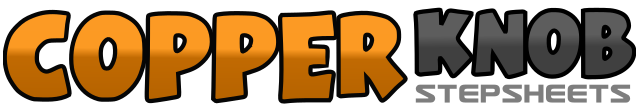 .......Count:32Wall:4Level:Easy Intermediate.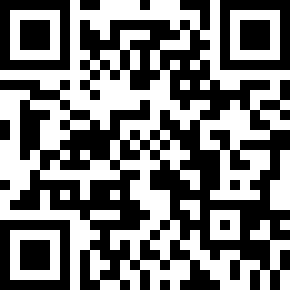 Choreographer:Maryloo (FR) - December 2015Maryloo (FR) - December 2015Maryloo (FR) - December 2015Maryloo (FR) - December 2015Maryloo (FR) - December 2015.Music:Send My Love  by AdeleSend My Love  by AdeleSend My Love  by AdeleSend My Love  by AdeleSend My Love  by Adele........1- 2 &Step R forward to R diagonal. lock L behind R, step R forward to R diagonal.3- 4 &Step L forward to L diagonal. lock  R behind L, step L forward to L diagonal.5- 6 &Step R forward to R diagonal. lock L behind R, step R forward to R diagonal.7- 8 &Step L forward to L diagonal. lock  R behind L, step L forward to L diagonal.1&2Rock forward on R, recover on L, step R back sweeping L from front to back3&4Step L back,  lock R over L, step L back sweeping R from front to back5&6Step R back, lock L over L, step  R back sweeping L from front to back7&8&Step L behind R, step R to side, step L over R, step R to side1-2&Cross /rock L over R, recover on R, step L to side3-4&Cross/rock R over L, recover on L, step R to side5- 6Cross /rock L over R, recover on R7&8Step L behind R, ¼ turn L stepping R to side, ¼ turn L stepping L forward (6.00)1-2Rock  R side and sway R, recover to L and sway L3&4Step R to side, step L next to R, step R to side5-6&7Cross L over R, step R back, step L to side, cross R over L8Pivot ¼ turn L on the two balls ( weight ending on L) (3.00)